Инструкция по заполнению таблицы мониторинга ПСИ-МЭ-МО муниципального этапа Всероссийских спортивных игр школьников«Президентские спортивные игры»Для обобщения информации о проведении муниципального этапа соревнований «Президентские спортивные игры» в субъекте Российской Федерации, необходимо заполнить таблицу – мониторинг ПСИ-МЭ-МО:Скачайте на компьютер присланные Вам таблицы от муниципальных образований Формы ПСИ-МЭ-1Откройте поочередно все присланные отчеты и внесите данные по всем муниципальным образованиям в Форму мониторинга ПСИ-МЭ-МО (далее Мониторинг).Используйте следующий алгоритм действий:  - Скопируйте данные столбцов В, C, D в Форме ПСИ-МЭ-1 и вставьте в соответствующие столбцы Формы – Мониторинг;- Скопируйте данные столбцов F, G в Форме ПСИ-МЭ-1 и вставьте в соответствующие столбцы Формы – Мониторинг;- Скопируйте данные столбцов I, J, K, L в Форме ПСИ-МЭ-1 и вставьте в соответствующие столбцы Формы – Мониторинг.Внимание! Выбирайте режим специальной вставки.В верхней и нижней строках таблицы автоматически формируется итоговый показатель. Скопируйте данные в верхней или нижней строке и вставьте через режим специальной вставки в соответствующие столбцы Формы ПСИ-МЭ-2 (копируем только столбцы зеленого цвета).Режим специальной вставки:Выделите ячейку, в которую хотите вставить данные;Нажмите правую кнопку «мышки», выберите вставку с числовыми данными «123»;Скопированные Вами данные встанут в таблицу без изменений.Заполненную таблицу Формы ПС-МЭ-2 отправьте ответственному в ФГБУ «ФЦОЦОФВ» на адрес электронной почты: fcomofv@mail.ru до 10 июня 2020 годаПример копирования и вставки данных представлен ниже:Копирование из формы ПСИ-МЭ-1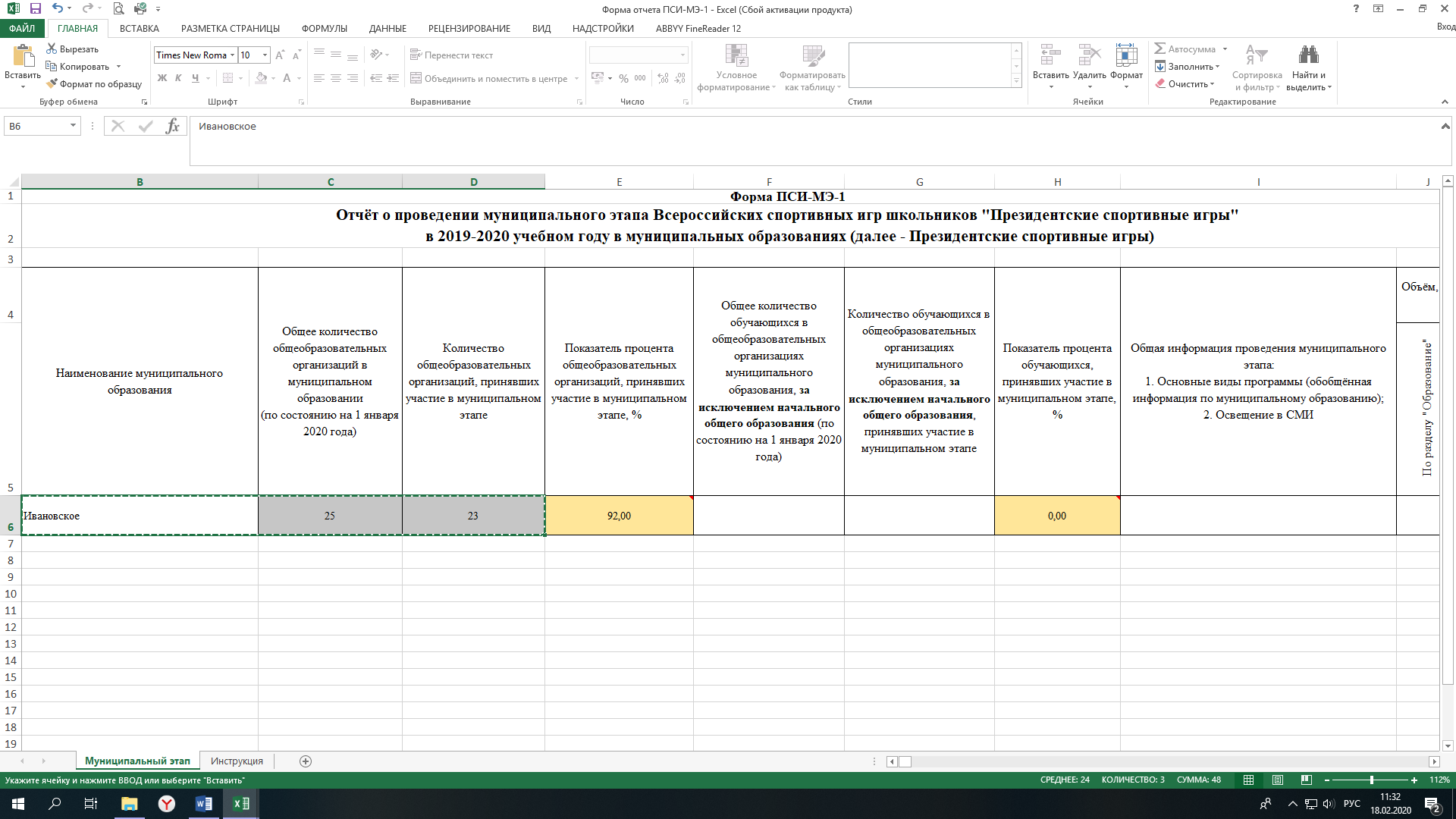 Выбор вставки в Форме мониторинга ПСИ-МЭ-МО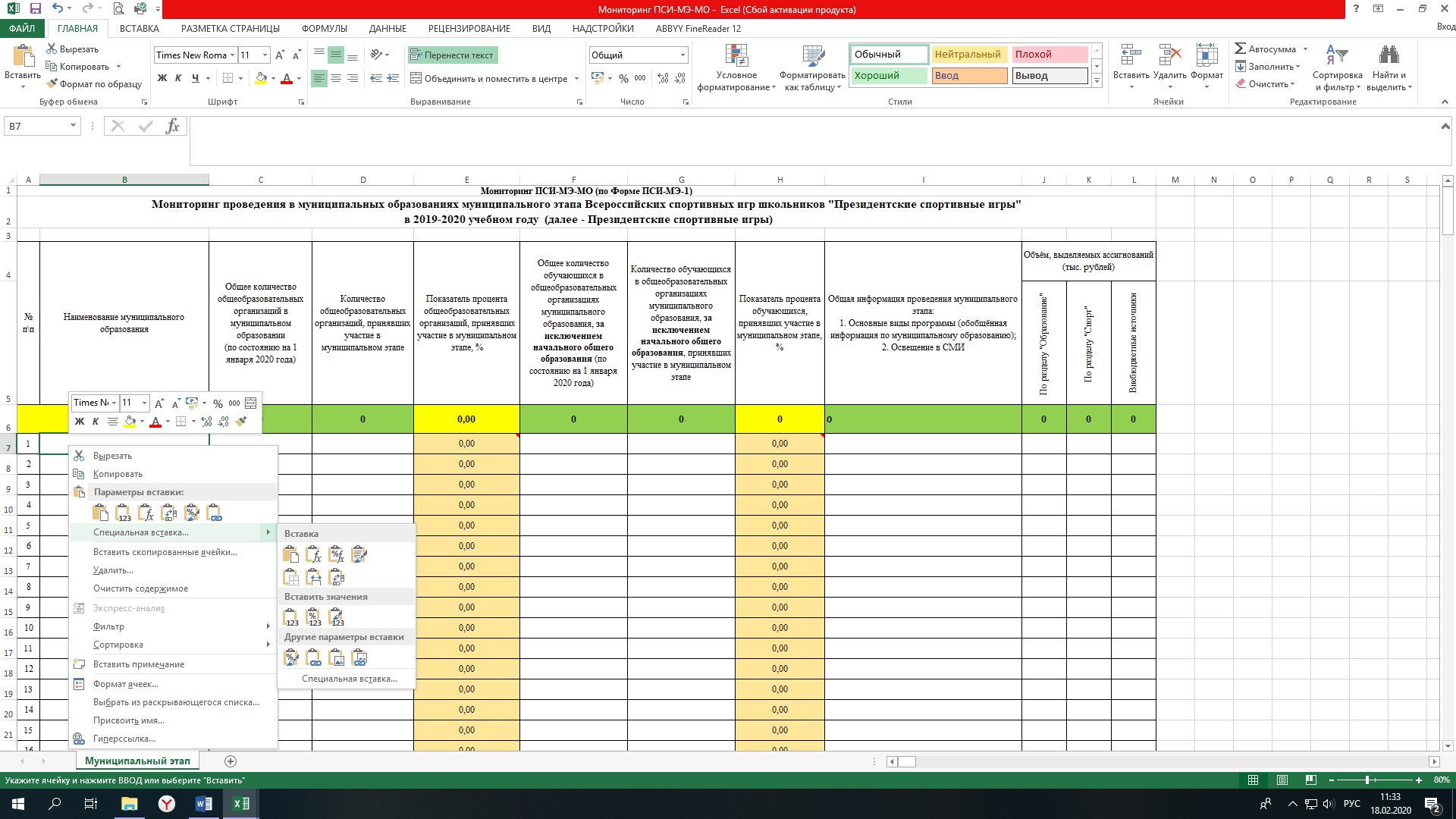 Вставка данных в форму мониторинга ПСИ-МЭ-МО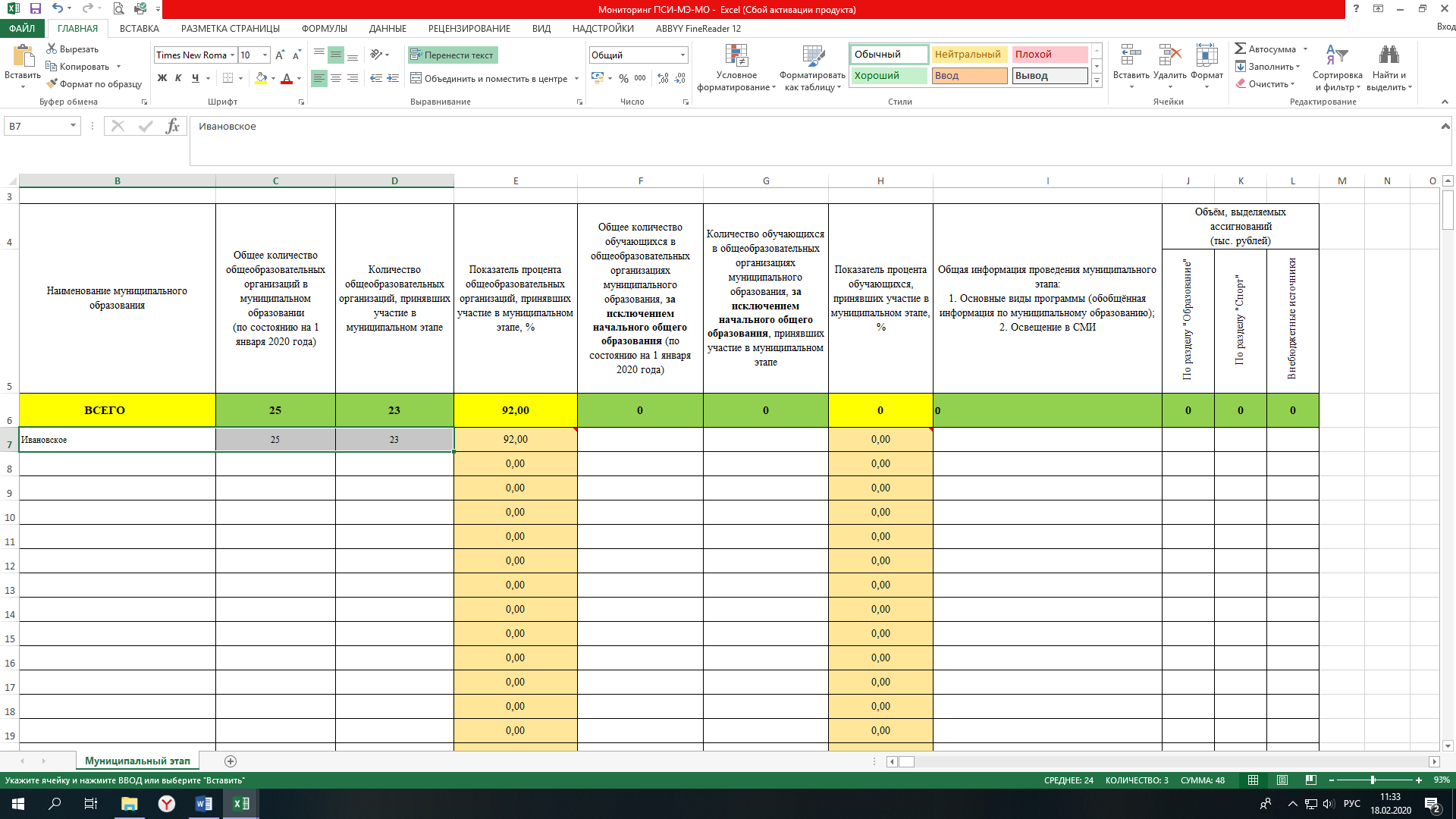 	Детально рассмотреть рисунки можно, увеличив масштаб страницы.